INDICAÇÃO Nº 1605/2021Sr. Presidente:O vereador Aldemar Veiga Junior - DEM solicita que seja encaminhado a Exma. Sra. Prefeita Municipal Lucimara Godoy Vilas Boas – PSD a seguinte indicação:Execução dos serviços de limpeza e pavimentação asfáltica em trecho da Alameda Itajubá, situado próximo ao número 1.416, Bairro Joapiranga.JUSTIFICATIVA:Moradores e motoristas que transitam pelo local, reclamam da grande quantidade dificuldade em transitar nesta via, e alegam a necessidade de sua limpeza e manutenção, conforme foto abaixo.	Valinhos, 16 de agosto de 2021Aldemar Veiga JuniorVereador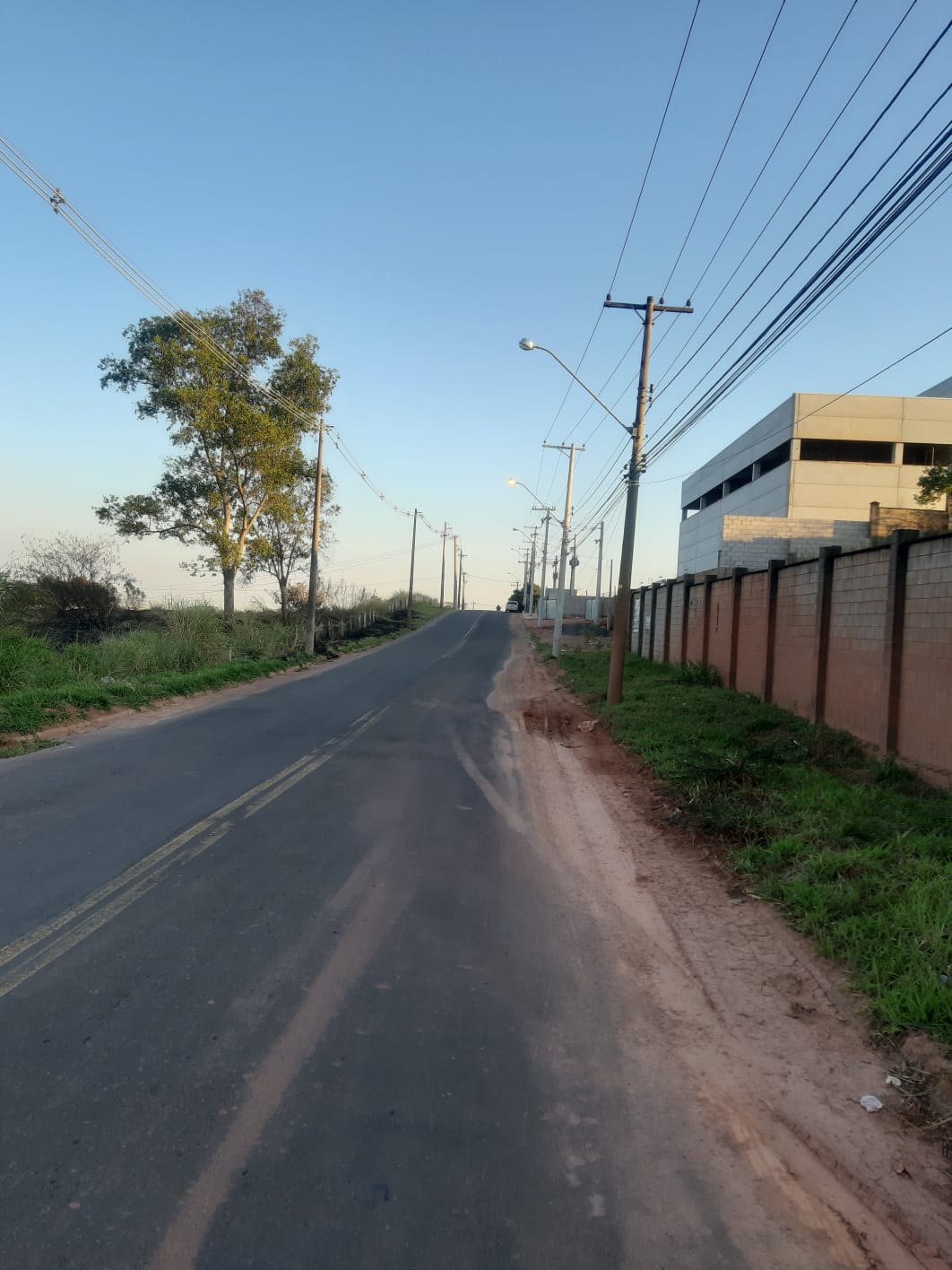 